                                                                                                                                                     Текст.                                           	                           часы.По  можно узнавать время. Раннее летнее утро. К шести часам открыл синий глазок колокольчик. Подняли золотые головки одуванчики. Краснеют нежные 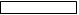 полевой гвоздики. Следом расправляет широкие лепестки шиповник. Вспыхнул яркий огонёк мака. К восьми часам распустились жёлтая кувшинка, белая лилия. Спадает летняя жара. Оживают другие     . Распустились душистый табак и луговая дрёма. Посади на клумбе                           часы. Они покажут точное время.                                           	                           часы.По  можно узнавать время. Раннее летнее утро. К шести часам открыл синий глазок колокольчик. Подняли золотые головки одуванчики. Краснеют нежные полевой гвоздики. Следом расправляет широкие лепестки шиповник. Вспыхнул яркий огонёк мака. К восьми часам распустились жёлтая кувшинка, белая лилия. Спадает летняя жара. Оживают другие     . Распустились душистый табак и луговая дрёма. Посади на клумбе                           часы. Они покажут точное время.